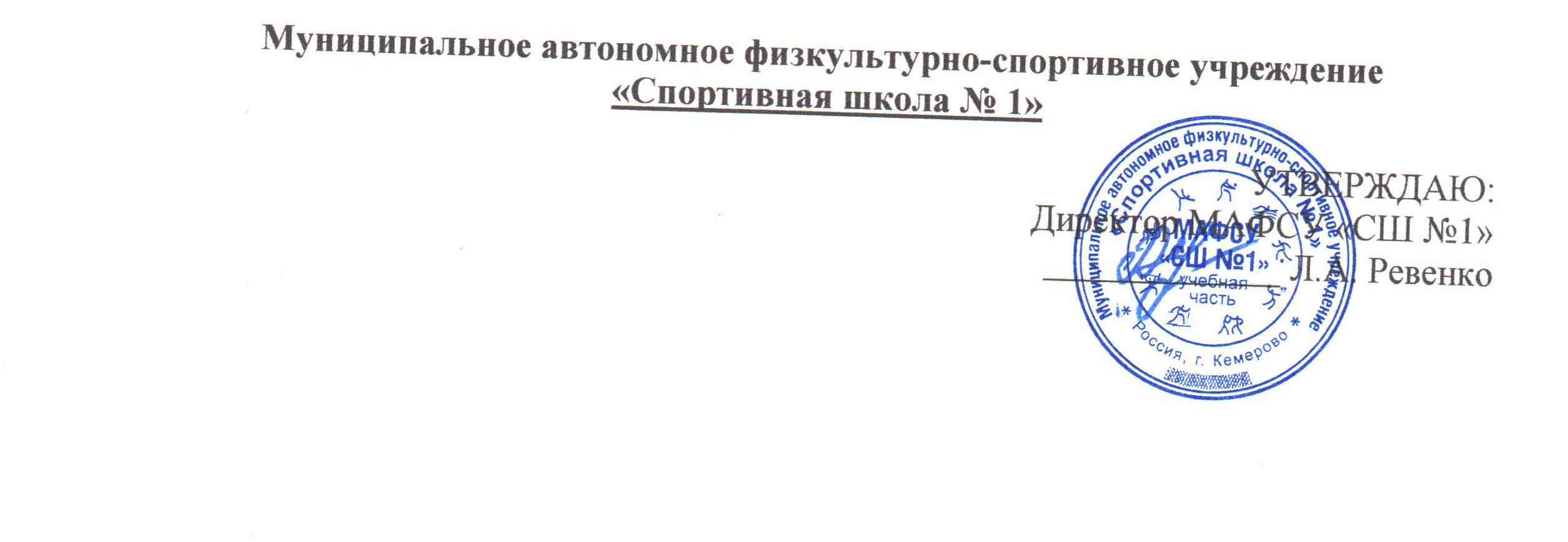 П Л А Нспортивно-массовых мероприятий на февраль 2021 год№ п/пДата и место проведенияДата и место проведенияМероприятиеУчастникиКол.челОтветственныйОтветственный№ п/пДата и место проведенияДата и место проведенияМероприятиеУчастникиКол.челОтветственныйОтветственный№ п/пДата и место проведенияДата и место проведенияМероприятиеУчастникиКол.челОтветственныйОтветственныйАкцииАкцииАкцииАкцииАкцииАкцииАкцииАкции1.Суббота СК «Олимп»12.00-14.00 час.Суббота СК «Олимп»12.00-14.00 час.Акция «Все на лыжи!» Жители  г. Кемерово6060Демаков Е.Л.2.ВоскресеньеСт. «Открытчик», Ст. «Факел»12.00-14.00 час.ВоскресеньеСт. «Открытчик», Ст. «Факел»12.00-14.00 час.Акция «Все на каток!» Жители  г. Кемерово150150Демаков Е.Л.Всероссийский физкультурно-спортивный комплекс «ГТО»Всероссийский физкультурно-спортивный комплекс «ГТО»Всероссийский физкультурно-спортивный комплекс «ГТО»Всероссийский физкультурно-спортивный комплекс «ГТО»Всероссийский физкультурно-спортивный комплекс «ГТО»Всероссийский физкультурно-спортивный комплекс «ГТО»Всероссийский физкультурно-спортивный комплекс «ГТО»Всероссийский физкультурно-спортивный комплекс «ГТО»1.1.01-26.02.2021 г.СК «Олимп»СК «Горняк»Прием нормативовУчащиеся  СОШ, жители  г. Кемерово200200Данилова Н.Г.2.2.04.02.2021 г.11.30МБОУ «Лицей № 89»Рекордсмен ГТО «Самый гибкий»Учащиеся МБОУ «Лицей № 89»6060Данилова Н. Г.3.3.05.02.2021 г.11.30Ст. «Факел»Рекордсмен ГТОУчащиеся «СОШ № 18»4040Данилова Н. Г.4.4.08.02.2021 г.09.30МБОУ «СОШ № 96»Прием нормативов комплекса ГТОУчащиеся «СОШ № 96»3030Данилова Н. Г.5.5.09.02.2021 г.14.00Ст. «Факел»Прием нормативов комплекса ГТО МБОУ «СОШ №18»Учащиеся «СОШ № 18»4040Данилова Н. Г.6.6.10.02.2021 г.11.00МБДОУ № 3Рекордсмен ГТО «Самый сильный»Воспитанники МБДОУ № 32020Данилова Н. Г.7.7.11.02.2021 г.10.30МБОУ «Лицей № 89»Эстафета ГТО «Быстрее, выше, сильнее!»Учащиеся МБОУ «Лицей № 89»6060Данилова Н. Г.8.8.12.02.2021 г.10.00СК «Олимп»Рекордсмен ГТО допризывной  и призывной молодежиУчащиеся СОШ ж.р. Кедровка, Промышленновский7070Данилова Н. Г.9.9.15.02.2021 г.11.00СК «Горняк»Рекордсмен ГТО «Самый гибкий»Воспитанники МАДОУ № 2284040Данилова Н.Г.10.10.16.02.2021 г.10.0014.00Ст. «Факел»Рекордсмен ГТО «Самый быстрый»Воспитанники МБДОУ №3Учащиеся «СОШ №18»6060Данилова Н. Г.11.11.17.02.2021 г.11.30л/а манеж, ул. Ворошилова, 13Городской этап Зимнего фестиваля ВФСК ГТО среди всех категорий населенияНаселение г. Кемерово100100Данилова Г. Г.12.12.18.02.2021 г.12.30МБОУ «Лицей № 89»Прием нормативов ГТО Учащиеся МБОУ «Лицей № 89»6060Данилова Н. Г.13.13.19.02.2021 г.11.00СК «Горняк»Фестиваль –марафон «Малыши Кузбасса шагают в ГТО»Воспитанники дошкольных учреждений и их родители204204Данилова Н. Г.14.14.24.02.2021 г.09.30МБОУ «СОШ № 96»Прием нормативов комплекса ГТОУчащиеся СОШ № 966060Данилова Н. Г.15.15.25.02.2021 г.11.30СК «Горняк»Эстафета ГТО «Будь ловким»Воспитанники МАДОУ № 2284040Данилова Н. Г.16.16.26,27.02.2021 г.11.00л/а манеж,ул. Ворошилова, 13Участие в региональном этапе Зимнего фестиваля ВФСК ТО среди всех категорий населенияЛыжная эстафета  «Марш бросок на 90!», полоса препятствий «Даешь 90!», визитная карточка «Я патриот!»Население г. Кемерово200200Данилова Н. Г.17.17.06,07,20,21.02.2021 г.Промо-акция ГТОРаздача листовокСпортсмены и посетители СК МАФСУ «СШ №1»400400Данилова Н. Г.Внутришкольные соревнованияВнутришкольные соревнованияВнутришкольные соревнованияВнутришкольные соревнованияВнутришкольные соревнованияВнутришкольные соревнованияВнутришкольные соревнованияВнутришкольные соревнования1.07.02.2021 г.СК «Северный»09.00 ч.07.02.2021 г.СК «Северный»09.00 ч.Турнир по волейболу, посвященный памяти спортсмена «Спортивной школы №1» Р. ВоробьеваСпортсмены отделения «Волейбол»3030Суспицын К.В.2.21.02.2021 г.СК «Северный»11.0021.02.2021 г.СК «Северный»11.00Соревнования по ОФП и СФП, посвященные Дню защитника ОтечестваЮноши отделения «Волейбол»4040Суспицын К.В.Работа с образовательными школамиРабота с образовательными школамиРабота с образовательными школамиРабота с образовательными школамиРабота с образовательными школамиРабота с образовательными школамиРабота с образовательными школамиРабота с образовательными школами1.12.02.2021 г.СК «Олимп»10.0012.02.2021 г.СК «Олимп»10.00Районная Спартакиада допризывной и призывной молодежиУчащиеся СОШ ж.р. Кедровка, Промышленновский7070Демаков Е.Л.Муниципальные соревнованияМуниципальные соревнованияМуниципальные соревнованияМуниципальные соревнованияМуниципальные соревнованияМуниципальные соревнованияМуниципальные соревнованияМуниципальные соревнования1.21.02.2021 г.СК «Горняк»21.02.2021 г.СК «Горняк»Первенство г. Кемерово по пауэрлифтингу (троеборье и троеборье классическое) среди юниоров и юниорокПо положению7070Степаненко А.А.2.22.02.2020 г.СК «Горняк»10.00 ч.22.02.2020 г.СК «Горняк»10.00 ч.XXI Открытое первенство г. Кемерово по вольной борьбе, посвященное памяти воина-афганца Е. КремлеваПо положению100100Демаков Е.Л.Региональные соревнованияРегиональные соревнованияРегиональные соревнованияРегиональные соревнованияРегиональные соревнованияРегиональные соревнованияРегиональные соревнованияРегиональные соревнования1.27-28.02.2021 г.СК «Горняк»10.00 ч.27-28.02.2021 г.СК «Горняк»10.00 ч.Областные соревнования по универсальному бою памяти героя России С. ЦветковаПо положению200200Демаков Е.Л.Участие Участие Участие Участие Участие Участие Участие Участие Муниципальные соревнованияМуниципальные соревнованияМуниципальные соревнованияМуниципальные соревнованияМуниципальные соревнованияМуниципальные соревнованияМуниципальные соревнованияМуниципальные соревнования1.1.21.02.2021 г.СК «Горняк»Первенство г. Кемерово по пауэрлифтингу (троеборье и троеборье классическое) среди юниоров и юниорокСпортсмены отделения «Пауэрлифтинг»2020Степаненко А.А.2.2.12.02.2021 г.г. КемеровоКубок г.Кемерово «Юниор» по плаваниюСпортсмены отделения «Плавание»3030Дмитриев Д. М.Корнишина Н. А.3.3.22.02.2021 г.СК «Горняк»10.00 ч.XXI Открытое первенство г. Кемерово по вольной борьбе, посвященное памяти воина-афганца Е. КремлеваСпортсмены отделения «Вольная борьба»1515Петров С.А.Региональные соревнованияРегиональные соревнованияРегиональные соревнованияРегиональные соревнованияРегиональные соревнованияРегиональные соревнованияРегиональные соревнованияРегиональные соревнования1.1.01-02.02.2021 г.г. КемеровоПервенство Кузбасса по спортивной борьбе (дисциплина – вольная борьба)Спортсмены отделения «Вольная борьба11Петров С. А.2.2.09-12.02.2021 г.г. КемеровоОбластные соревнования по волейболуСпортсмены отделения «Волейбол»1212Михеев А. И.3.3.17-19.02.2021 г.г. КемеровоПервенство Кемеровской области по лыжным гонкам (юноши, девушки 15-16 лет, 13-14 лет)Спортсмены отделения «Лыжные гонки»1010Северьянов К.Е.Мерзляков Д.Г.4.4.27.02.2021 г.г. КемеровоЛыжный марафон «КУЗБАСС-СКИ 2021»Марафон включен в календарь RussiaLoppetСпортсмены отделения «Лыжные гонки»1212Северьянов К.Е.Мерзляков Д.Г.Межрегиональные соревнованияМежрегиональные соревнованияМежрегиональные соревнованияМежрегиональные соревнованияМежрегиональные соревнованияМежрегиональные соревнованияМежрегиональные соревнованияМежрегиональные соревнования1.1.09-13.02.2021 г.г. КемеровоОткрытые областные соревнования по боксу памяти Ю. ДвужильногоСпортсмены отделения «Бокс»11Бояров А. С.Командирование на соревнованияКомандирование на соревнованияКомандирование на соревнованияКомандирование на соревнованияКомандирование на соревнованияКомандирование на соревнованияКомандирование на соревнованияКомандирование на соревнованияСоревнования учреждений спортаСоревнования учреждений спортаСоревнования учреждений спортаСоревнования учреждений спортаСоревнования учреждений спортаСоревнования учреждений спортаСоревнования учреждений спортаСоревнования учреждений спорта1.07.02.2021 г.г. Киселевск07.02.2021 г.г. КиселевскТрадиционное открытое первенство спортивной школы по вольной борьбе,  посвященное памяти воина-интернационалиста А. П. КузьминаСпортсмены отделения «Вольная борьба»55Петров С.А.Региональные соревнованияРегиональные соревнованияРегиональные соревнованияРегиональные соревнованияРегиональные соревнованияРегиональные соревнованияРегиональные соревнованияРегиональные соревнования1.04-06.02.2021 г.г. Новокузнецк04-06.02.2021 г.г. Новокузнецк Чемпионат и первенство Кемеровской области по плаваниюСпортсмены отделения «Плавание»1111Корнишина Н.А.2.06.02.2021 г.г. Анжеро – Судженск06.02.2021 г.г. Анжеро – СудженскОбластные соревнования по лыжным гонкам памяти тренера-преподавателя А.Г.ГабдрахмановаСпортсмены отделения «Лыжные гонки»88Мерзляков Д. Г.3.14.02.2021 г.п. Зеленогороский14.02.2021 г.п. ЗеленогороскийПервенство Кемеровской области по лыжным гонкам на призы Главы Крапивинского муниципального районаСпортсмены отделения «Лыжные гонки»1212Северьянов К.Е.Мерзляков Д.Г.4.20.02.2021 г.г. Полысаево20.02.2021 г.г. ПолысаевоОбластные соревнования по лыжным гонкамСпортсмены отделения «Лыжные гонки»1010Северьянов К.Е.Мерзляков Д.Г.5.21.02.2021 г.г. Топки21.02.2021 г.г. ТопкиОбластные соревнования по лыжным гонкампамяти В. ЛепнюкаСпортсмены отделения «Лыжные гонки»88Мерзляков Д.Г.Северьянов К.Е.6.23.02.2021 г.п. Яшкино23.02.2021 г.п. ЯшкиноОбластные соревнования по лыжным гонкам на призы главы Яшкинского муниципального районаСпортсмены отделения «Лыжные гонки»88Мерзляков Д.Г.Северьянов К.Е.7.28.02.2021 г.г. Мариинск28.02.2021 г.г. МариинскПервенство Кемеровской области по лыжным гонкамСпортсмены отделения «Лыжные гонки»88Мерзляков Д.Г.Северьянов К.Е.Федеральные соревнованияФедеральные соревнованияФедеральные соревнованияФедеральные соревнованияФедеральные соревнованияФедеральные соревнованияФедеральные соревнованияФедеральные соревнования1.13.02.2021 г.г. Топки13.02.2021 г.г. ТопкиXXXIX открытая Всероссийская массовая лыжная гонка "Лыжня России" в Кемеровской области - КузбассеСпортсмены отделения «Лыжные гонки»1212Мерзляков Д. Г.Северьянов К. Е.